Southern Minnesota Recreation & Parks AssociationIn-Person and Remote MeetingJoin Zoom Meetinghttps://us02web.zoom.us/j/87019746249?pwd=bXNydmhPWnFxb0JBZ3FTaXB6WWx0UT09Wednesday, November 10th 10:30am Call meeting to order/IntroductionsAdditions and Approval of Agenda Approval of Minutes September Treasurer's Report-General Fund balance:Scholarship Fund balance:Approval of Treasurer's Report:Minnesota Sports Federation Report:MRPA Board of Directors Report:Recreational Sports Commission Report:Network UpdatesAquatics: Programming:Other: Member ResourcesMichelle's Report: Old BusinessNew Business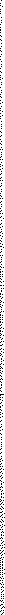 ISG Invitation- JoeyOASHA Vaccination Requirements- Dale Timely Topics: What's new in your Community?AdjournmentTour of newly remodeled Recreation Center to follow formal meeting2021 SMRPA Dates and Locations (All Meetings are Remote as of now)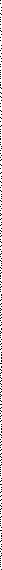 January 13th	February 10th		March 10th	April 14th	May 12th 	August 11th In-Person September 8th In Person   October MRPA Conference: Earle Brown		November 10th	December 8th  Recreation Center 122 South Garden Street New Ulm MN  56073